ГАПОУ СО «ИРБИТСКИЙ АГРАРНЫЙ ТЕХНИКУМ» приглашает получить образование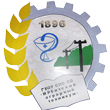  ПО ПРОГРАММАМ ПОДГОТОВКИ СПЕЦИАЛИСТОВ СРЕДНЕГО ЗВЕНА без вступительных испытанийна бюджетной основе  (БЕСПЛАТНО) по специальностям:Электрификация и автоматизация сельского хозяйства (очно на базе 9, заочно на базе 11 классов)Ветеринария (очно на базе 9 классов)Зоотехния (заочно на базе 11 классов) Технология производства и переработки с.-х. продукции (заочно на базе 9 классов)на коммерческой основе (ПЛАТНО)  по специальностям:Ветеринария  (очно на базе 9 и 11 классов, очно-заочно на базе 11 классов)На заочной форме обучения сессия 1 раз в годПО ПРОГРАММАМ ПРОФЕССИОНАЛЬНОГО ОБУЧЕНИЯна базе 9  классов, свидетельства об обучении и заключения психолого-медико-педагогической комиссии (уровень - профессиональное обучение)по профессии: «Санитар ветеринарный»СРОК ОБУЧЕНИЯ На  базе 9 классов - 3 года 10 месяцев (очно),  4 года 10 месяцев (заочно)На базе 11 классов - 2 года 10 месяцев (очно),  3 года 10 месяцев (заочно)«Санитар ветеринарный» - 1 год 6 месяцевДОКУМЕНТЫ  ДЛЯ ПОСТУПЛЕНИЯ: На очную форму обучения: 4 фотографииКопия паспорта, СНИЛС, ИННПрививочный сертификатМедицинская справка формы 086-уДокумент об образовании (аттестат или диплом НПО)  На заочную, очно-заочную форму обучения:4 фотографииКопя паспорта, СНИЛС, ИННКопия трудовой книжки (заверенная)Документ об образовании (аттестат или диплом НПО)2 конвертаНа профессиональное обучение4 фотографииКопия паспорта, СНИЛСПрививочный сертификатМедицинская справка формы 086-уСвидетельство об обучении Заключение ПМПКНаш адрес: 623847 Свердловская обл.  Ирбитский р-н, п. Зайково,  ул. Коммунистическая, д. 197Сайт:  http://иат.ирбитский-район.рф/  электронный адрес: iragtex@yandex.ru Телефон:    (34355)3-45-68  (директор),    3-40-48  (заочное),  Приемная комиссия работает с 15 июня   понедельник -пятница      с 9-00 до 16-00 ,  суббота 9-00-12-00ЮНОШАМ ПРЕДОСТАВЛЯЕТСЯ ОТСРОЧКА ОТ АРМИИ НА ВЕСЬ ПЕРИОД ОБУЧЕНИЯПРЕДОСТАВЛЯЕТСЯ ОБЩЕЖИТИЕ